河南隆杰昌汽车零配件有限公司河南隆杰昌汽车零配件有限公司为加拿大X.BB于2018年设立，总投资1.5亿元，占地面积为:32719.63/m2，建筑面积是24161.91m2。我司致力于汽车零部件产品的研发制造汽车车顶、汽车脚垫，主要客户包括上海大众、上海通用国内汽车公司，打造一流汽车配件生产型企业。福利：1.设有员工宿舍免费提供食宿（空调、热水器、洗衣机、网络、健身房等设施）。2.缴纳五险一金。3.享有高温补贴、夜班津贴、节假日福利、年终奖、定期体检等。
工作地址：郑州市经济技术开发区二十一大街与经南十七路交叉口西北角，电话：崔女士/15713824275，吕女士：18530032742，0371-88929677
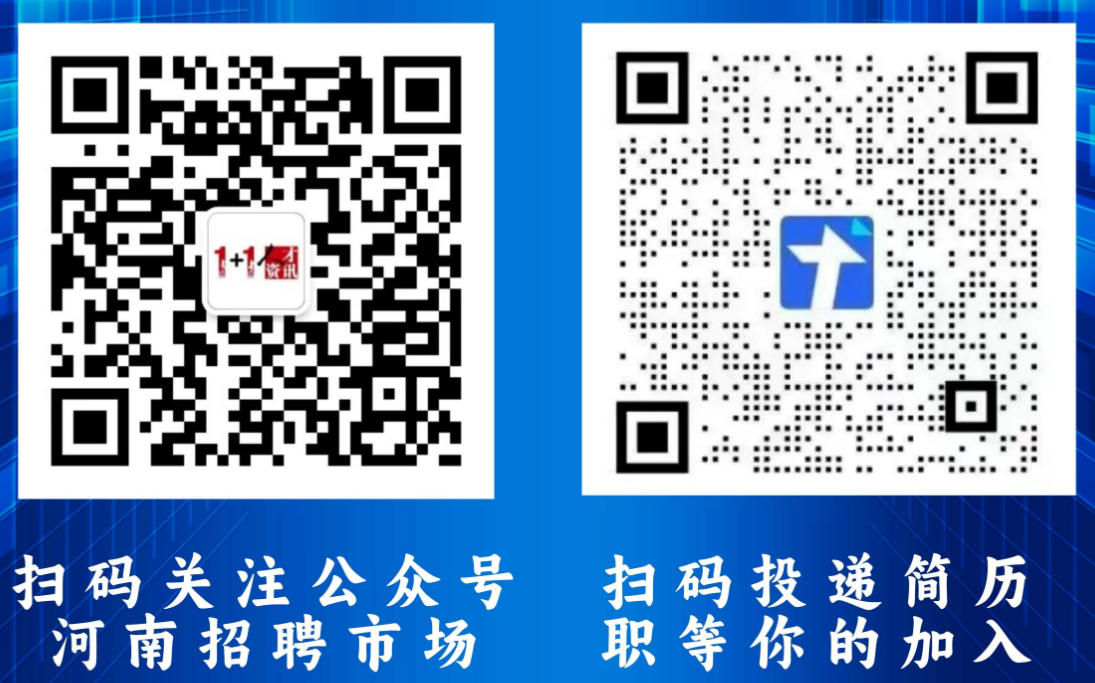 

郑州汇和祥汽车销售服务有限公司郑州汇和祥汽车销售服务有限公司是一汽-大众授权的标准4S经销店，隶属于河南博行汽车集团，主要销售捷达、宝来、高尔夫、高尔夫GTI、速腾、迈腾、CC，VA3,VS5,VS7等车型。郑州汇祥和成立于2019年10月，现位于郑州经济技术开发区九龙办事处新安路与龙飞北街交叉口东150米，招聘各路英才。招聘岗位：1.喷漆技师：薪资待遇：底薪+提成，综合工资5000-7000，节假日福利，员工体检、五险，旅游，高温福利。2.配件管理员：薪资待遇：底薪+提成，综合工资4000-6000，节假日福利，员工体检、五险，旅游。联系方式:15136206390工作地址:河南省郑州市经济技术开发区南三环与龙飞北街交叉口郑州兴宇汽车零部件有限公司     郑州兴宇汽车零部件有限公司，是以浙江兴宇汽车零部件股份有限公司为基础一家汽车密封条、滚压件等汽车零部件的生产企业，该子公司成立于2010年，占地35亩，建筑面积17904平方米，各类管理技术人员50余人。位于河南省郑州市经济技术开发区，周边以上汽、宇通、奇瑞为汽车支柱性产业，有着良好的区域优势。主要经营：车门内外水切、顶盖装饰条、橡胶类车门窗密封条、玻璃呢槽、车门导轨等产品；主要客户：郑州上汽、宇通客车、海马轿车、开封奇瑞、河北长安等。因业务扩张需要大量招聘各部门管理人才及一线员工，待遇丰厚，工资发放及时，员工晋升空间大，发展前景广，欢迎有识之士加入兴宇发展！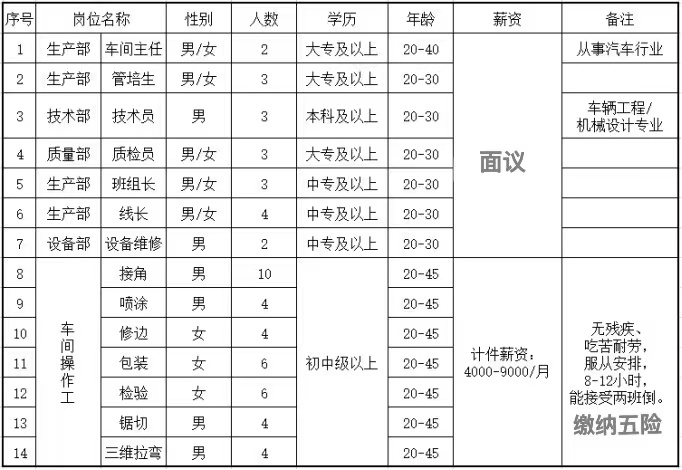 联系电话：0371-55916530    15515371288（微信同步）地址：郑州市经开区经开第十七大街与经南五路交叉口向北50米。江苏金宇防腐科技有限公司因生产需求诚招普工20人福利待遇：综合工资5000～8000元以上岗位要求：只限男性，18岁-50岁 包吃住，夜班和白班两班倒工作地址：郑州宇通客车新能源厂区联系方式:陆经理17752519342蔡经理18037112683郑州海德汽车配件有限公司  本公司是一家专业从事房车零配件设计、生产和销售的专业厂家，因业务发展，现招聘以下人员：焊工  （根据图纸进行产品零件、及座椅骨架成品焊接；焊接完成后，检查夹渣、未焊透现象，及时进行补焊、重焊；定期对焊接及设备进行维护及保养；二年以上焊工经验；熟悉各种产品的焊接材料，有进取心、高度的事业心、责任感和良好的职业道德）缝纫   （会原厂座椅套缝纫者优先，会同步车、双针车、包边车、拼缝车）海绵造型工 （会粘贴海绵、手工修饰造型）座椅组装工 （会座椅骨架组装）座椅包覆工 （会包覆座椅皮套、门板、会喷胶包覆内饰板）电脑裁床下料工  （爱科电脑裁床、熟练爱科软件排版、下座椅面料、脚垫材料）普工      （车间杂货、打包等） 以上岗位，薪资待遇面议。公司包食宿、有洗澡间、有洗衣机、宿舍有空调，单休，有节假日等。联系人：女士13083603165；先生18695833691 地址：郑州市管城区南三环十八里河郑铁利达院内海德汽车配件福瑞堂制药有限公司福瑞堂制药初创于1999年9月1日，是一家集医药研发、中草药种植、中药饮片、中西药生产、医药健康品批发零售、医疗门诊和教育培训为一体的全产业链医药健康产业集团，旗下拥有北京福瑞堂投资有限公司、焦作福瑞堂怀药有限公司、福瑞堂化学原料药有限公司、郑州福瑞堂制药有限公司、焦作福瑞堂制药有限公司、黑龙江福瑞堂医药有限公司、福瑞堂大药房连锁有限公司、北京福瑞堂中医药研究院等医药经营管理平台公司。招聘岗位：普工5名：年龄22-50岁，要求从事过普工岗位，薪资3-5k，公司免费提供食宿；联系方式:18903815056    韩经理工作地址：郑州市高新区梧桐街88号顺丰快运码货员入职即正式工：无试用期，计件工资，多劳多得！主要工作内容：负责对快件装车、卸车、码放分类等岗位要求：20-45周岁、身体健康，服从管理，能适应夜班！福利待遇：月综合收入8000+餐补22/天，夜班补助最高18元/天，免费住宿！入职缴纳五险，月休4-6天，年终奖金等！工作地址：新郑市薛店镇好想你普洛斯物流园内联系人:13298180301 张经理郑州农达生化制品有限公司郑州农达生化制品有限公司始创于1996年，是国内知名的化工、化学原材料生产企业之一。我公司倡导以人为本，尊贤重仕的企业文化，希望和员工共同发展、共同进步。现诚邀有贤之士加盟，与我公司共谋美好未来。招聘岗位车间普工（10名）4-6K/焦作  
1、根据车间生产工艺操作设备，生产数据的整理收集；2、其他日常工作。岗位要求：1、高中以上学历，男女不限；2、有决心从基层做起。仓管（2名）4-5K/中牟/岗位职责：1、仓库日常盘点、出入库管理、系统更新；2、仓库安全及卫生保持。岗位要求：1、男女不限；2、会操作电脑及仓库管理系统。福利待遇：1、五险社保、商业补充险2、年底双薪、节日福利3、弹性工作、灵活休息4、管食宿、发展空间大联 系 人：宁红龙13683832846，联系邮箱：1059006278@qq.com联系地址：郑州市东区商务外环路新芒果大厦

河南久居香调味品有限公司企业简介：河南久居香调味品有限公司是一家集产供销于一体的综合性现代化企业。注册资金5166万元。公司位于郑州新郑市薛店镇中原食品工业园，主要从事经营久居香牌复合调味料、香辛调味料、鸡精、鸡粉调味料、味精（分装）的生产、销售业务。属新郑市招商引资项目。公司已拥有26个外观专利，两个商标专利。荣获“郑州市农业产业化经营重点龙头企业”。久居香商标被评为“河南省著名商标”，调味料获得“河南名牌产品”称号。2015年久居香商标被国家工商行政管理总局商标局认定为“中国驰名商标”。诚聘：车间普工：20名   要求：男性，学历不限，身体健康无疾病，肯吃苦。计件工资。以上岗位一经录用，待遇优厚，免费食宿。联系人/电话：先生15803890659     地  址：河南省新郑市薛店镇世纪大道与莲花路交叉口郑州乐宝怡商贸有限公司公司主营美妆精品 、化妆工具、化妆品等，与省内各大型连锁超市均有合作。诚聘：商超理货员2名（超市配送理货）待遇：无责任底薪3000+奖金+提成（实习期保底月收入4000）要求：有一定的沟通能力，学历不限，有无经验均可！联系电话：韩经理：18639005787          张女士：13838262244仓库地址：郑州市惠济区江山路西山路交叉口 河南省永和铂爵国际酒店有限公司   河南省永和铂爵国际酒店是一家位于郑东新区CBD核心商务区的五星级商务酒店，紧邻省政府，毗邻郑州国际会展中心、河南艺术中心，地理位置优越，交通四通八达。酒店拥有358间豪华舒适的各类客房及套房，多功能厅满足各类大中小型会议、宴会所需，风格迥异的威斯蒂娜西餐厅及轩粤中餐厅满足不同口味美食爱好者的多种需求。招聘岗位：1.客房服务员若干名：45岁以下（女），有同岗位工作经验者优先；2.综合维修工3名：45岁以下，有较强的技术维修能力，严格按照操作规程进行工作，有电工证；3.弱电工1名：45岁以下，熟悉无线电基本原理，熟悉电子线路，熟悉酒店的弱电设备设施和维修服务工作要求，有电工证；
福利待遇：1、工资福利：五险一金、绩效奖金、服务奖励、销售提成、店龄工资、定期涨薪、带薪年假、丰厚年终奖、婚丧嫁娶补贴、租房补贴等2、休 假：8小时工作制、每周双休、法定节假日3、食 宿：员工餐厅每日提供早、中、晚、夜宵四餐，员工宿舍配备空调、洗衣机、网络WIFI、24小时冷热水4、员工关爱：企业亲情日礼品派送、员工出游、生日礼物、季度生日会、节日福利、观影、月度主题活动、宿舍班车等联系方式: 0371-68663024工作地址：郑州市郑东新区金水东路21号永和铂爵国际酒店

河南顺丰顺丰是中国第一大、全球第四大快递物流综合服务商，为客户提供国内及国际端到端一站式供应链服务。同时，依托领先的科技研发能力，致力于构建数字化供应链生态，成为全球智慧供应链的领导者。顺丰收派员任职要求：年龄：18周岁以上、40周岁以下；学历：全日制高中/中专及以上；服从管理，正真，诚信，能够吃苦耐劳；工作待遇：入职后公司可提供车，高温补贴，生日福利，节假日福利等；薪资在6000-9000，根据个人能力和网点位置有所差异工作地点&时间：河南省内就近分配，上六休一，可灵活调整；顺丰大件收派员任职要求：1、年龄：18周岁以上、40周岁以下；2、学历：全日制高中/中专及以上；3、技能：需要自带车，具备C1证及以上驾驶技能4、服从管理，正直，诚信，能够吃苦耐劳；5、应具备技能和经验项：具备服务行业经验或快递同行经验，熟悉工作区域的可优先考虑，驾驶员要求参照《收派车辆与驾驶员安全管理办法》。【工作地点】郑州市内/洛阳地区就近分配，薪资6000-9000，具体面议以上两个一线岗位可联系：17539577998 毛经理河南源永利不锈钢大型激光切割，数控冲孔普工10名司机2名学徒工10名以上职位包食宿，具体待遇面议联系人:张总13592428988  15837198887地址:郑州龙湖镇华南城11区 岗位岗位要求薪资待遇工作性质叉车司机持叉车证/熟练，责任心强、稳重、细心、敬业、吃苦耐劳。6000-7000白夜班质检组长负责各工序检验人员日常工作的安排及辅助/督导检查执行情况/工作纪律约束，生产现场品质问题组织各部门初步分析并解决，重大问题升级处理。6000-8000白夜班设备维修负责设备维护保养，做事有耐心、细心、认真、积极，熟悉设备机械电气等基本原理，擅长液压机电维修，有电工证书。6000-8000白夜班普工/操作工工资计件制，任职要求：女：18—40周岁，男：18—45周岁，身体健康、能吃苦耐劳、服从安排、遵纪守法。6000-9000白夜班单位名称郑州江科重工机械有限公司郑州江科重工机械有限公司郑州江科重工机械有限公司单位性质民营地址（荥阳）科学大道与荥密路交叉口西200米路北（荥阳）科学大道与荥密路交叉口西200米路北（荥阳）科学大道与荥密路交叉口西200米路北邮编450100联系人女士女士女士联系电话18803840000公司成立于2013年，是一独资研发、设计、生产销售，以制造粉体智能化装备的专业厂家。产品拥有10余项自动化生产线，涵盖各种粉体物料的烘干、混合及真石漆、涂料、输送、除尘和包装码垛等50多种。适用于建筑、涂料、饲料、环保、化工等众多行业。具有投资通用性强、面广、见效快的竞争优势公司成立于2013年，是一独资研发、设计、生产销售，以制造粉体智能化装备的专业厂家。产品拥有10余项自动化生产线，涵盖各种粉体物料的烘干、混合及真石漆、涂料、输送、除尘和包装码垛等50多种。适用于建筑、涂料、饲料、环保、化工等众多行业。具有投资通用性强、面广、见效快的竞争优势公司成立于2013年，是一独资研发、设计、生产销售，以制造粉体智能化装备的专业厂家。产品拥有10余项自动化生产线，涵盖各种粉体物料的烘干、混合及真石漆、涂料、输送、除尘和包装码垛等50多种。适用于建筑、涂料、饲料、环保、化工等众多行业。具有投资通用性强、面广、见效快的竞争优势公司成立于2013年，是一独资研发、设计、生产销售，以制造粉体智能化装备的专业厂家。产品拥有10余项自动化生产线，涵盖各种粉体物料的烘干、混合及真石漆、涂料、输送、除尘和包装码垛等50多种。适用于建筑、涂料、饲料、环保、化工等众多行业。具有投资通用性强、面广、见效快的竞争优势公司成立于2013年，是一独资研发、设计、生产销售，以制造粉体智能化装备的专业厂家。产品拥有10余项自动化生产线，涵盖各种粉体物料的烘干、混合及真石漆、涂料、输送、除尘和包装码垛等50多种。适用于建筑、涂料、饲料、环保、化工等众多行业。具有投资通用性强、面广、见效快的竞争优势公司成立于2013年，是一独资研发、设计、生产销售，以制造粉体智能化装备的专业厂家。产品拥有10余项自动化生产线，涵盖各种粉体物料的烘干、混合及真石漆、涂料、输送、除尘和包装码垛等50多种。适用于建筑、涂料、饲料、环保、化工等众多行业。具有投资通用性强、面广、见效快的竞争优势序号需求岗位人数招用条件月薪其他相关待遇1铆焊工、氩弧焊545以下，健康，会看图5000-120002组装、切割、折弯245以下5000-80003普车工545以下5000-90004质检645以下，3年上生产质检5000-80005残疾人130以下，会电脑面议